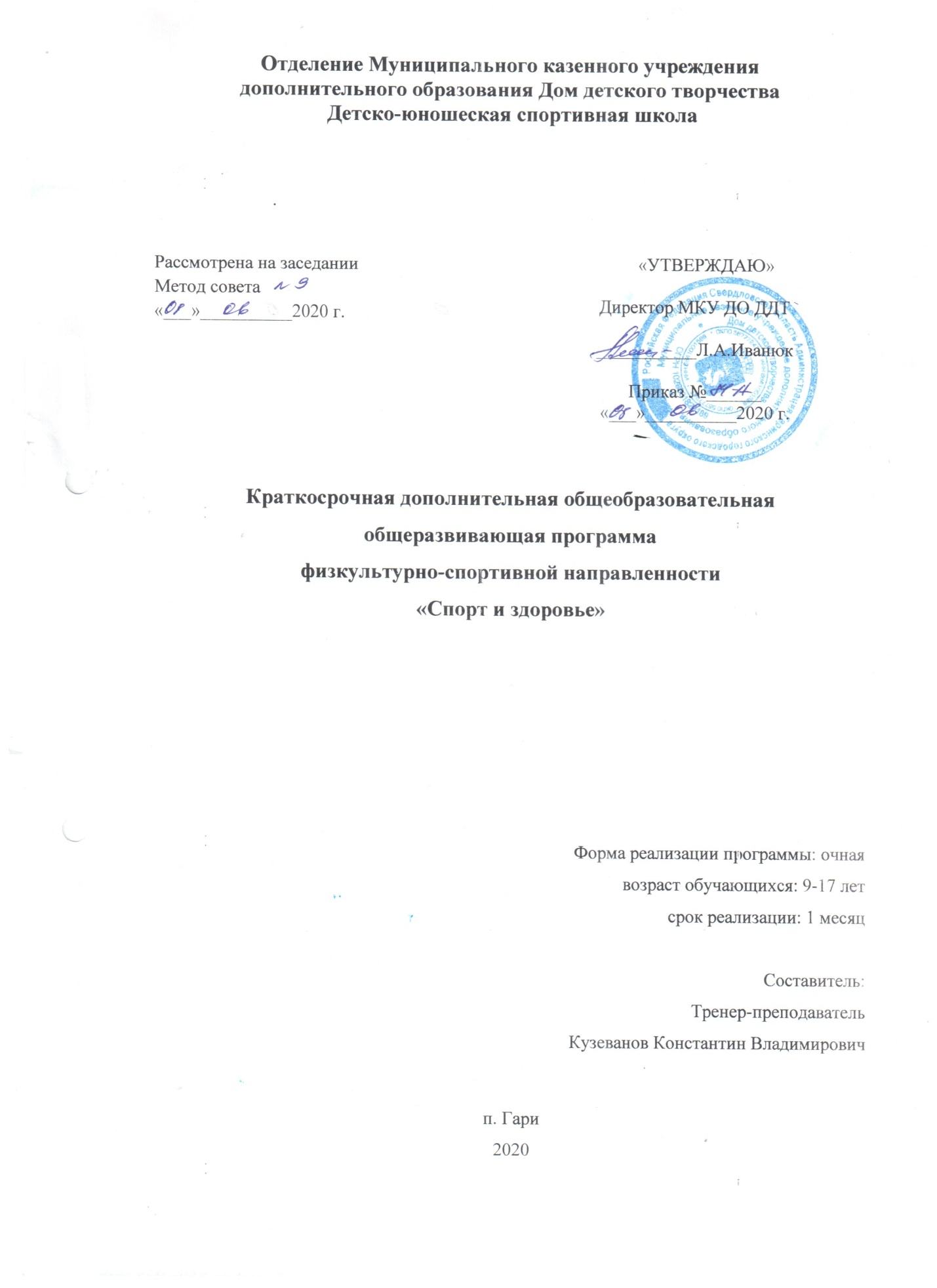 СодержаниеПояснительная запискаУчебно-тематический планСодержание программы Календарно-тематическое планирование 5. Материально-техническое обеспечение 6. Методическое обеспечение деятельности Список литературыПояснительная запискаАктуальность программы. Анализ исследований, касающихся вопросов развития двигательных способностей и качеств детей, свидетельствует, что около 40% детей  имеют уровень развития двигательных способностей ниже среднего. Недостаточная физическая активность детей, особенно в период активного роста, когда ускоренное развитие скелета и мышечной массы не подкрепляется соответствующей тренировкой систем кровообращения и дыхания, является одной из причин ухудшения здоровья детей, снижения жизненного тонуса. Известно также, что  образовательной программы состоит в том, что традиционная система физического воспитания в общеобразовательных организациях на современном этапе для обеспечения необходимого уровня физического развития и подготовленности обучающихся требует увеличения их двигательной активности, усиления образовательной направленности учебных занятий по физической культуре и расширения вне учебной физкультурно-оздоровительной и спортивной работы. Особенно в летний период времени.Данная программа, способствует реализации сил, знаний, полученных детьми в базовом компоненте, формированию жизненных ценностей, овладению опытом самоорганизации, самореализации, самоконтроля ребенка.Педагогическая целесообразность. Данная программа обусловлена целым рядом качеств, которых нет (или они слабо выражены) у обучающихся которые посещают секцию лыжные гонки или думают заниматься этим видом спорта:личностная ориентация образования;профильность;практическая направленность;мобильность;разноуровневость;реализация воспитательной функции обучения через активизацию деятельности обучающихся.поиск, поддержка и развитие детской спортивной одаренности посредством выбранного ими вида спортаЦель программы формирование разносторонне гармонически физически развитой личности, готовой к активной творческой самореализации в пространстве общечеловеческой культуры; укрепления и сохранения собственного здоровья, воспитания потребности для занятия спортом в летний период времени.Для достижения указанной цели решаются следующие задачи.Обучающие:формирование представлений о  спорте в целомвозникновении, развитии;формирование знаний о закаливающих процедурах и укреплении здоровья;формирование начальных сведений о самоконтроле;овладение спортивными навыками;приобретение этих навыков и теоретических знаний в области (лыжных гонок), а также соблюдение общей и частной гигиены и осуществление самоконтроля.Развивающие:развитие всесторонней физической подготовки с преимущественным развитием быстроты, ловкости и координации движений;развитие волевых качеств - смелости, решительности, самообладания;развитие лидерских качеств, инициативы и социальной активности;развитие морально-волевых качеств.Воспитательные:воспитание у обучающихся  чувства ответственности за свои действия перед коллективом;воспитание взаимопомощи и трудолюбия;воспитание коммуникативных качеств;воспитание элементарных навыков судейства;воспитание умения заниматься самостоятельно.Отличительной особенностью программы является ее рекреационно-оздоровительная направленность. Развитие координации, быстроты и точности движений – все это является неотъемлемой частью занятий подвижными и спортивными играми, необходимым для укрепления здоровья и развития детей. Формирование привычки к активному отдыху, в том числе с использованием спортивных и подвижных игр является одним из важных результатов внедрения программы. Возраст детей, участвующих в реализации краткосрочной дополнительной общеразвивающей программы – 9-17 лет. Сроки реализации программы. Программа рассчитана на 1 месяц (24ч, 16ч). 2 группы1-группа старший возраст возраст обучающихся 13-17 лет, 6часов в неделю по 3 занятия (2Ч+2Ч+2Ч), всего 24 часа. 2-группа средняя возраст обучающихся 9-12 лет, 4 часа в неделю по 2 занятия (2Ч+2Ч), всего 16 часов.Формы проведения занятий –учебно-тренировочная, соревновательная. Режим занятий –  занятия по расписанию, продолжительность занятия- 2 час. Занятия проводятся в соответствии с санитарно- гигиеническими требованиями и требованиями техники безопасности. Планируемые результаты Овладение обучающимися способами контроля и оценки физического развития и физической подготовленности. Организация летнего отдыха обучающихся оздоровление детей. Общение вне учебного пространства. И занятость всех желающих обучающихся (иногородних обучающихся) в летний период Личностными результатами Освоения, обучающимися программы являются следующие умения: устанавливать межличностную коммуникацию, основанную на принципах доброжелательности и уважения в процессе освоения учебных навыков, оказывать помощь и поддержку партнерам и соперникам по игровому взаимодействию; проявлять положительные качества личности и управлять своими эмоциями в условиях тренировочной и соревновательной деятельности; проявлять концентрацию и устойчивость внимания во время тренировочных занятий и в условиях соревнования; проявлять дисциплинированность, трудолюбие и упорство в достижении поставленных целей; Метапредметными результатами освоения обучающимися программы являются следующие умения: характеризовать явления (действия и поступки), давать им объективную оценку на основе освоенных знаний и имеющегося опыта; находить ошибки при выполнении учебных заданий, отбирать способы их исправления; организовывать самостоятельную деятельность с учётом требований её безопасности, сохранности инвентаря и оборудования, организации места занятий; планировать и проводить самостоятельные занятия, распределять нагрузку и отдых в процессе ее выполнения; анализировать и объективно оценивать результаты собственного труда, находить возможности и способы их улучшения; управлять эмоциями при общении со сверстниками и взрослыми, сохранять хладнокровие, сдержанность, рассудительность; Предметными результатами освоения обучающимися программы являются следующие умения: выбирать и подготавливать инвентарь для занятий.правильно выполнять технические приемы спортивных игр, использовать их в игровой и соревновательной деятельности; применять простейшие тактические приемы и схемы; осуществлять судейство соревнований в спортивных играх; организовывать собственный досуг и досуг друзей (родственников) с помощью подвижных игр в летний период; бережно обращаться с инвентарем и оборудованием, соблюдать требования техники безопасности; взаимодействовать со сверстниками во время учебных игр или соревнований; в доступной форме объяснять правила игр или технику выполнения двигательных действий, анализировать и находить ошибки, эффективно их исправлять; применять жизненно важные двигательные навыки и умения различными способами, в различных изменяющихся, вариативных условиях. Получит возможность научиться: планировать и проводить самостоятельные занятия физическими упражнениями и занятия спортивными и подвижными играми; применять средства физической культуры в целях организации активного отдыха; вести здоровый образ жизни, применяя в целях самосовершенствования, саморазвития, укрепления здоровья средства физической культуры и спорта; Анализ результатов освоения программы осуществляется следующим образом: Текущий контроль умений и навыков осуществляется в процессе наблюдения за индивидуальной работой обучающихся; В рамках текущего контроля предусмотрена оценка выполнения контрольных упражнений по окончании каждой учебной темы. В ходе занятий обучающиеся осуществляют взаимоконтроль - оценку действий партнера, выявляют ошибки, оказывают помощь по их исправлению. Основой технического и физического совершенствования является самоконтроль. Итоговый контроль умений и навыков предусматривает проведение тестирования уровня развития двигательных способностей и комплексную оценку по итогам участия в соревнованиях на первенство ДЮСШ по спортивным и подвижным играм.2. Учебно-тематический план /24ч/                                                   Учебный план /16ч/3.Содержание программы Упражнения основного вида лыжного спорта - лыжных гонок, избранных как предмет специализации. В эту группу входят все способы передвижения на лыжах (лыжные ходы, спуски, подъемы, повороты и т.д.). Все эти упражнения выполняются в различных вариантах и разнообразными методами. Общеразвивающие упражнения, подразделяющиеся, в свою очередь, на две подгруппы: а) общеразвивающие подготовительные; б) упражнения из других видов спорта. В первую подгруппу включаются разнообразные упражнения без предметов и с предметами (набивные мячи, гантели, подсобные предметы - отягощения, ядра и др.). Сюда же включаются упражнения с сопротивлением партнеров и упругих предметов (амортизаторы резиновые, пружинные, велосипед и т.п.). Наиболее широко общеразвивающие упражнения применяются в тренировке лыжников, а также новичков и лыжников низших разрядов. Во вторую подгруппу входят упражнения из других видов спорта, (легкой атлетики, гребли, спортивных игр, плавания и др.). Эти упражнения применяются в основном в бесснежное время года для развития физических качеств, необходимых лыжнику. Упражнения подбираются так, чтобы наблюдался наибольший положительный перенос физических качеств с применяемого вида на основной вид - лыжные гонки. Так, для развития выносливости применяется кроссовый бег по пересеченной местности; для развития силовой выносливости - длительная гребля; для развития ловкости, координации движений и быстроты - спортивные игры (баскетбол, ручной мяч, футбол) и т.д.Специальная физическая подготовка.Специальные упражнения также разделяются на две подгруппы: а) специально подготовительные; б) специально подводящие. Специально подготовительные упражнения применяются для развития физических и волевых качеств применительно к лыжным гонкам. Специально подводящие упражнения применяются с целью изучения элементов техники способов передвижения на лыжах. В группу специальных упражнений включаются упражнения, избирательно воздействующие на отдельные группы мышц, участвующие в определенных движениях, в способах передвижения на лыжах (например, в отталкивании), а также широкий круг имитационных упражнений (на месте и в движении). Имитационные упражнения могут применяться как для совершенствования отдельного элемента техники, так и для нескольких элементов (в связке). В начале подготовительного периода имитационные упражнения, применяемые в небольшом объеме, используются как средство обучения и совершенствования элементов техники. Это разделение несколько условно, так как при выполнении упражнений, например на быстроту, развиваются и другие качества, в частности сила мышц. Длительное выполнение разнообразных упражнений в какой-то мере способствует повышению и общего уровня выносливости. Упражнения для развития выносливости:1. Бег на средние и длинные дистанции (по дорожке и кросс).2. Смешанное передвижение по пересеченной местности (чередование ходьбы и бега, бега и имитации в подъемы). Все упражнения на развитие выносливости выполняются с умеренной интенсивностью и длительностью в зависимости от этапа, периода, возраста и подготовленности: 1. Бег на короткие дистанции (30-100 м). 2. Прыжки в высоту и длину с места (одиночные, тройные, пятерные и т.п.) и с разбега. 3. Беговые упражнения спринтера. 4. Спортивные игры. Все упражнения на развитие быстроты выполняются с максимальной скоростью (интенсивностью), количество повторений до начала ее снижения, а также в зависимости от возраста и подготовленности спортсменов. Упражнения для развития ловкости, гибкости: 1. Маховые и пружинистые с увеличивающейся амплитудой (для рук, ног и туловища). 2. То же с помощью партнера (для увеличения амплитуды). Все упражнения на развитие гибкости используются многократно, повторно с постепенным увеличением амплитуды, лучше их выполнять сериями по несколько повторений в каждой. Особое внимание развитию гибкости следует уделять в подростковом возрасте, примерно с 11- до 14- летнего возраста, она в это время развивается легче всего. Упражнения для развития равновесия: 1. Маховые и вращательные движения (для рук, ног и туловища), а также приседания на уменьшенной опоре. 2. То же на повышенной опоре. 3. То же на неустойчивой (качающейся) опоре. эспандером.  В состав ОФП входят строевые упражнения и команды для управления группой; упражнения из гимнастики, легкой атлетики, акробатики, подвижные и спортивные игры.Гимнастические упражнения подразделяются на три группы: первая – для мышц рук и плечевого пояса, вторая – для мышц туловища и шеи; третья – для мышц ног и таза.Упражнения выполняются без предметов и с предметами (набивные мячи, гимнастические палки, гантели, резиновые амортизаторы, скакалки); на гимнастических снарядах (гимнастическая стенка и скамейка, перекладина, канат); прыжки в высоту с прямого разбега (с мостика) через планку (веревочку).Акробатические упражнения включают группировки и перекаты в различных положениях, стойка на лопатках, стойка на голове и руках, кувырки вперед и назад; соединение нескольких акробатических упражнений в несложные комбинации.Легкоатлетические упражнения. Сюда входят упражнения в беге, прыжках и метаниях.Бег: 20, 30, 60м, повторный бег – два-три отрезка по 20-30м и по 40м, три отрезка по 50-60м Бег с низкого старта 60м 100м Эстафетный бег с этапами до 40м, до 50-60м Бег с горизонтальными и вертикальными препятствиями (учебные барьеры, набивные мячи, условные окопы, количество препятствий от 4 до 10). Бег или кросс 500-100м.Прыжки: через планку с прямого разбега; в высоту с разбега; в длину с места; тройной прыжок с места; в длину с разбега.Метания: малого мяча с места в стенку или щит на дальность отскока; на дальность; метание гранаты с места с разбега; толкание ядра весом 3кг 4кг5кг.Многоборья: спринтерские, прыжковые, метательные, смешанные – от 3 до 5 видов.Спортивные и подвижные игры. Баскетбол, ручной мяч, футбол, бадминтон и др. основные приемы техники игры в нападении и защите. Индивидуальные тактические действия и простейшие взаимодействия игроков в защите и нападении. Подвижные игры: «Гонка мячей», «Салки» («Пятнашки»), «Невод», «Метко в цель», «Подвижная цель», «Эстафета с прыжками», «Мяч среднему», «Охотники и утки», «Перестрелка», «Перетягивание через черту», «Вызывай смену», «Эстафета футболистов», «Эстафета баскетболистов», «Эстафета с прыжками чехардой», «Встречная эстафета с мячом», «Ловцы», «Борьба за мяч», «Мяч ловцу», «Перетягивание», «Катающаяся мишень». Упражнения для овладения навыками быстрых ответных действий. По сигналу (преимущественно зрительному) бег на 5,10, 15м из исходных положений: стойка волейболиста (лицом, боком и спиной к стартовой линии), сидя, лежа лицом вверх и вниз в различных положениях по отношению к стартовой линии; то же, но перемещение приставными шагами.ФутболПравила игры в футбол. Стойка футболиста и способы передвижения по площадке. Способы передач мяча. Способы приема мяча. Удары по мячу. Игра вратаря. Тактика игры в футбол. Специальные упражнения с мячом. Подвижные игры и эстафеты, подводящие к футболу.БаскетболПравила игры в баскетбол. Стойка баскетболиста, способы передвижения по площадке, повороты, остановки. Ведение мяча. Способы броска в корзину. Действия в защите. Действия в нападении. Тактика игры в баскетбол. Специальные упражнения с мячом. Подвижные игры и эстафеты, подводящие к баскетболу.4.Календарно-тематическое планирование1 группа / 24 ч./2 группа / 16 ч./5.Материально-техническое обеспечение: Материально-техническое обеспечение:Спортивное оборудование и инвентарьСпортивный зал, спортивная площадка для игры в футбол,  баскетбол. лыжные палки – 12штук;лыжи - 12 штук;лыжные ботинки- 12 штуки;маты гимнастические;эспандер- 7штук;мячи набивные;форма спортивная (майки, шорты, гетры, обувь, штаны);мячи волейбольные, баскетбольные, футбольный мяч;гири, гантели.Дидактическое обеспечение образовательного процесса:• учебно-демонстрационные плакаты;• видеофильмы;• компьютер;• проектор. секундомер  свисток                                     6.Учебно-методическое обеспечениеСписок литературы для педагога:1. Верхошанский Ю.В. Программирование и организация тренировочного процесса. – М.: Физкультура и спорт, 2000.2. Кубеев А.В., Манжосов В.Н., Баталов А.Г. Исследование информативности показателей при оценке и нормировании интенсивности тренировочных нагрузок (Методическая разработка для студентов ГЦОЛИФК). – М., 2000.3. Манжосов В.Н. Тренировка лыжника-гонщика. – М.: Физкультура и спорт, 1999.4. Мартынов В.С. Комплексный контроль в циклических видах спорта: Дисс. … докт. пед. наук. – СПб., 20025. Матвеев Л.П. Модельно-целевой подход к построению спортивной подготовки // Теория и практика физической культуры, №2, №3, 2000.6. Поварницин А.П. Волевая подготовка лыжника-гонщика. – М.: Физкультура и спорт, 2002.Список рекомендуемой литературы для детей и родителей:1. Ермаков В.В. Техника лыжных ходов.- Смоленск: СГИФК, 2001.2. Манжосов В.Н., Огольцов И.Г., Смирнов Г.А. Лыжный спорт. – М.: Высшая школа, 2000.3. Мартынов В.С. Комплексный контроль в лыжных видах спорта.- М., 2000.4. Мищенко В.С. Функциональные возможности спортсменов. – Киев: Здоровья, 2006.5. Поварницин Л.П. Волевая подготовка лыжника-гонщика. - М.: Физкультура и спорт, 20026. Раменскам Т.Н. Техническая подготовка лыжника. - М.: Физкультура и спорт, 2004.Интернет ресурсы:Web- сайты: SKI 66.RU, SKIRUN.RU, SKIFED.RUЭлектронные носители информации.№Наименование темы Количество часов Количество часов Количество часов Форма контроля №Наименование темы ВсегоТеорияПрактикаФорма контроля 1Вводное занятие10,51,5опрос 2Имитация с палками в подъем10,52,5текущий3Велосипед10,54,5самоконтроль4Многоскоки10,53,5текущий5Футбол10,53,5соревновательный6Народные игры 10,53,5текущий7Баскетбол10,53,5соревновательнвйИтого243,524№Наименование темы Количество часов Количество часов Количество часов Форма контроля №Наименование темы ВсегоТеорияПрактикаФорма контроля 1Вводное занятие10,51,5опрос2Имитация с палками в подъем прыжками10,53,5текущий3Велосипед10,53,5самоконтроль4Многоскоки10,51,5текущий5Футбол10,52,5соревнов6Народные игры10,51,5текущий7Баскетбол10,52соревновИтого163,516 № п/пДата Тема урока Возможные виды деятельности Кол-во часов1Вводное занятие Инструктаж по технике безопасности. Содержание занятий (план). Значение игр в физическом развитии человека. 22 бег и  многоскоки кросс20, 30, 60м, повторный бег – два-три отрезка по 20-30м и по 40м, три отрезка по 50-60м Бег с низкого старта 60м 100м Эстафетный бег с этапами до 40м, до 50-60м Бег с горизонтальными и вертикальными препятствиями (учебные барьеры, набивные мячи, условные окопы, количество препятствий от 4 до 10). Бег или кросс 500-100м.23Имитация лыжных ходов на месте (с палками в подъем) Смешанное передвижение по пересеченной местности (чередование ходьбы и бега, бега и имитации в подъемы). Все упражнения на развитие выносливости выполняются с умеренной интенсивностью и длительностью в зависимости от этапа, периода, возраста и подготовленности:24Народные игры Комплекс ОРУ «Скакалочка». Игры: «Прыгающие воробышки», «Лучики», «Выше ножки от земли», «Салки на одной ноге», « Воробушки», «Удочка», «Кто выше» «Прыжки в приседе»  «лапта»25Велосипед Комплекс ОРУ развитие выносливости передвижение на велосипедах по пересеченной местности 26Футбол Выполнение учебных упражнений, подвижные игры, учебная игра, тестирование уровня подготовленности 27 бег и  многоскоки кросс20, 30, 60м, повторный бег – два-три отрезка по 20-30м и по 40м, три отрезка по 50-60м Бег с низкого старта 60м 100м Эстафетный бег с этапами до 40м, до 50-60м Бег с горизонтальными и вертикальными препятствиями (учебные барьеры, набивные мячи, условные окопы, количество препятствий от 4 до 10). Бег или кросс 500-100м. Прыжки с места (тройной прыжок)28Имитация лыжных ходов на месте (с палками в подъем) Смешанное передвижение по пересеченной местности (чередование ходьбы и бега, бега и имитации в подъемы). Все упражнения на развитие выносливости выполняются с умеренной интенсивностью и длительностью в зависимости от этапа, периода, возраста и подготовленности:29Народные игры Комплекс ОРУ «Скакалочка». Игры: «Прыгающие воробышки», «Лучики», «Выше ножки от земли», «Салки на одной ноге», « Воробушки», «Удочка», «Кто выше» «Прыжки в приседе»  «лапта»210Футбол Выполнение учебных упражнений, подвижные игры, учебная игра, тестирование уровня подготовленности 211Велосипед Комплекс ОРУ развитие выносливости передвижение на велосипедах по пересеченной местности 212Баскетбол Выполнение учебных упражнений, подвижные игры, учебная игра, тестирование уровня подготовленности 2     ИТОГО24 ч. № п/пДата Тема урока Возможные виды деятельности Кол-во часов1Вводное занятие Инструктаж по технике безопасности. Содержание занятий (план). Значение игр в физическом развитии человека. 22 бег и  многоскоки кросс20, 30, 60м, повторный бег – два-три отрезка по 20-30м и по 40м, три отрезка по 50-60м Бег с низкого старта 60м 100м Эстафетный бег с этапами до 40м, до 50-60м Бег с горизонтальными и вертикальными препятствиями (учебные барьеры, набивные мячи, условные окопы, количество препятствий от 4 до 10). Бег или кросс 500-100м.23Имитация лыжных ходов на месте (с палками в подъем) Смешанное передвижение по пересеченной местности (чередование ходьбы и бега, бега и имитации в подъемы). Все упражнения на развитие выносливости выполняются с умеренной интенсивностью и длительностью в зависимости от этапа, периода, возраста и подготовленности:14Народные игры Комплекс ОРУ «Скакалочка». Игры: «Прыгающие воробышки», «Лучики», «Выше ножки от земли», «Салки на одной ноге», « Воробушки», «Удочка», «Кто выше» «Прыжки в приседе»  «лапта»15Велосипед Комплекс ОРУ развитие выносливости передвижение на велосипедах по пересеченной местности 16Футбол Выполнение учебных упражнений, подвижные игры, учебная игра, тестирование уровня подготовленности 27 бег и  многоскоки кросс20, 30, 60м, повторный бег – два-три отрезка по 20-30м и по 40м, три отрезка по 50-60м Бег с низкого старта 60м 100м Эстафетный бег с этапами до 40м, до 50-60м Бег с горизонтальными и вертикальными препятствиями (учебные барьеры, набивные мячи, условные окопы, количество препятствий от 4 до 10). Бег или кросс 500-100м. Прыжки с места (тройной прыжок)18Имитация лыжных ходов на месте (с палками в подъем) Смешанное передвижение по пересеченной местности (чередование ходьбы и бега, бега и имитации в подъемы). Все упражнения на развитие выносливости выполняются с умеренной интенсивностью и длительностью в зависимости от этапа, периода, возраста и подготовленности:19Народные игры Комплекс ОРУ «Скакалочка». Игры: «Прыгающие воробышки», «Лучики», «Выше ножки от земли», «Салки на одной ноге», « Воробушки», «Удочка», «Кто выше» «Прыжки в приседе»  «лапта»110Футбол Выполнение учебных упражнений, подвижные игры, учебная игра, тестирование уровня подготовленности 111Велосипед Комплекс ОРУ развитие выносливости передвижение на велосипедах по пересеченной местности 212Баскетбол Выполнение учебных упражнений, подвижные игры, учебная игра, тестирование уровня подготовленности 1     ИТОГО:16 ч